Στο πλαίσιο της ενσωμάτωσης δραματικών  τεχνικών στην εκμάθηση της αγγλικής γλώσσας, τα τμήματα της Γ τάξης του 1ου Πρότυπου Πειραματικού Δημοτικού Σχολείου Αλεξανδρούπολης παρουσίασαν  στις 19-3-2015 την πρώτη τους θεατρική παράσταση με τίτλο The emperor’s new clothes του γνωστού παραμυθιού του Hans Christian Andersen. Χωρίς ιδιαίτερα σκηνικά και κοστούμια και με μόνο όχημα τη δημιουργικότητα των μικρών μαθητών, γονείς και εκπαιδευτικοί διαπίστωσαν ότι η δια θεάτρω διδασκαλία δημιουργεί ένα δυναμικό και ταυτόχρονα φιλικό γλωσσικό περιβάλλον, το οποίο συμβάλει στην αποτελεσματική εκμάθηση της αγγλικής γλώσσας.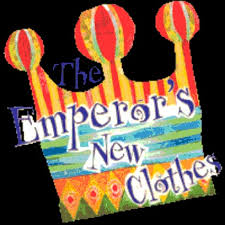 Η εκπαιδευτικός των τμημάτων Κοσμά Γεωργία